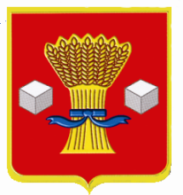 АдминистрацияСветлоярского муниципального района Волгоградской областиПОСТАНОВЛЕНИЕот   _16_. _11_.2017  	     №_3352_Об  общественном обсуждении проекта муниципальной программы «Формирование комфортной городской среды Светлоярского городского поселения Светлоярского муниципального района Волгоградской области на 2018-2022гг.»В целях  реализации   Федерального   закона от 6 октября 2003 г. № 131-ФЗ  «Об общих принципах организации местного самоуправления в Российской Федерации», постановления Правительства Российской Федерации от 10 февраля 2017 г. № 169 «Об утверждении Правил  предоставления и распределения субсидий из федерального  бюджета бюджетам субъектов Российской Федерации на поддержку государственных  программ субъектов Российской Федерации и муниципальных программ формирования современной  городской среды», руководствуясь Уставом Светлоярского муниципального района Волгоградской области, Уставом Светлоярского городского поселения Светлоярского муниципального района,п о с т а н о в л я ю:1.    Создать общественную комиссию Светлоярского городского поселения Светлоярского муниципального района Волгоградской области для организации общественного обсуждения проекта муниципальной программы «Формирование комфортной городской среды Светлоярского городского поселения Светлоярского муниципального района Волгоградской области на 2018-2022гг.» (далее - общественная комиссия) в составе согласно приложению 1 к настоящему постановлению.2.  Утвердить Положение об общественной комиссии Светлоярского городского поселения Светлоярского муниципального района  Волгоградской области согласно приложению 2 к настоящему постановлению.3.   Утвердить порядок проведения общественного обсуждения проекта  муниципальной программы «Формирование комфортной городской среды Светлоярского муниципального района Волгоградской области на 2018-2022гг.»,  согласно приложению 3 к настоящему постановлению.4.  Отделу по муниципальной службе, общим и кадровым вопросам администрации Светлоярского муниципального района Волгоградской области (Иванова Н.В.) разместить настоящее постановление в сети Интернет на официальном сайте администрации Светлоярского муниципального района Волгоградской области.5.   Настоящее постановление вступает в силу с момента официального опубликования (обнародования).6.   Контроль над исполнением настоящего постановления возложить на заместителя главы Светлоярского муниципального района Волгоградской области Шилова С.Е.Глава Светлоярского муниципального района 	                     	    Распутина Т.В.Исп. Гаврилова Д.Ф.Приложение 1 к постановлению  администрацииСветлоярского муниципального района Волгоградской областиот 16.11.2017г. № 3352Состав общественной комиссиидля организации общественного обсуждения проекта муниципальной программы «Формирование комфортной городской среды Светлоярского городского поселения Светлоярского муниципального района Волгоградской области на 2018-2022гг.» Приложение 2 к постановлению  администрацииСветлоярского муниципального района Волгоградской области от 16.11.2017г. № 3352Положениеоб общественной комиссии для организации общественного обсуждения проекта муниципальной программы «Формирование комфортной городской среды Светлоярского городского поселения Светлоярского муниципального района Волгоградской области на 2018-2022гг.», проведения оценки предложений заинтересованных лиц, а также для осуществления контроля хода реализации программы1. Общественная комиссия осуществляет следующие функции:а) проводит рассмотрение и оценку предложений заинтересованных лиц о включении  общественной территории в муниципальную программу;б) организует общественное обсуждение муниципальной программы;в) принимает решение о целесообразности, обоснованности и возможности  учета или отклонения замечаний и (или) предложений по результатам обсуждения проекта муниципальной программы;г) осуществляет контроль над реализацией муниципальной программы;д) обсуждает дизайн-проекты благоустройства  общественной территории;е) проводит рассмотрение и оценку предложений граждан, организаций о включении в муниципальную программу  общественной территории.2. В своей деятельности общественная комиссия руководствуется принципами законности, равноправия всех ее членов и гласности. Работа в комиссии осуществляется на безвозмездной основе.3. Общественную комиссию возглавляет председатель, который осуществляет общее руководство деятельностью общественной комиссии, обеспечивает коллегиальность в обсуждении вопросов, а в его отсутствие – заместитель председателя общественной комиссии.4. В состав общественной комиссии включаются (по согласованию):представители органов местного самоуправления Светлоярского городского поселения Светлоярского муниципального района;представители политических партий и движений;представители общественных организаций;иные лица.5. Общественная комиссия проводит заседания по мере необходимости. Инициатором проведения заседания является председатель общественной комиссии, члены комиссии уведомляются за 3 календарных дня до даты проведения заседания.6. Заседание общественной комиссии правомочно, если на нем присутствует более 50 процентов от общего числа ее членов. Каждый член общественной комиссии имеет один голос.7.Решения общественной комиссии принимаются простым большинством голосов членов комиссии, принявших участие в ее заседании. При равенстве голосов голос председателя общественной комиссии является решающим.8. По результатам проведения заседания общественной комиссии оформляется протокол.9. Протокол оформляется в течение трех рабочих дней со дня проведения заседания. Протокол подписывается всеми членами общественной комиссии, присутствующими на заседании. Протокол заседания общественной комиссии ведет секретарь.10. Протоколы общественной комиссии подлежат размещению на официальном сайте администрации Светлоярского муниципального района Волгоградской области в течение трех дней со дня утверждения протокола.11. Организационное, финансовое и техническое обеспечение деятельности общественной комиссии осуществляется администрацией Светлоярского муниципального района  Волгоградской области.Управляющий делами                                                                        Шершнева Л.Н.Приложение 3 к постановлению  администрацииСветлоярского муниципального района Волгоградской области от 16.11.2017г. № 3352Порядокпроведения общественного обсуждения проекта муниципальной программы «Формирование комфортной городской среды Светлоярского городского поселения Светлоярского муниципального района Волгоградской области на 2018-2022гг.»   1. Общественное обсуждение осуществляется в отношении проекта постановления администрации Светлоярского муниципального района  Волгоградской области об утверждении муниципальной программы  «Формирование комфортной городской среды Светлоярского городского поселения Светлоярского муниципального района Волгоградской области на 2018-2022гг.» (далее – проект муниципальной программы). 2. Общественное обсуждение муниципальной программы проводится в целях:-информирования населения муниципального образования о формировании муниципальной программы (с учетом фактов и мнений);-изучения общественного мнения по теме, вопросам и проблемам, на решение которых будет направлена муниципальная программа;-учета мнения населения муниципального образования при принятии решений о разработке, утверждении программы, а также внесении в нее изменений.3. Извещение о проведении общественных обсуждений проекта муниципальной программы обязательно размещается на официальном сайте администрации Светлоярского муниципального района Волгоградской области в сети Интернет с датами начала и окончания приема замечаний и (или) предложений.4. Срок проведения общественного обсуждения составляет 30 календарных дней после размещения проекта муниципальной программы на официальном сайте Светлоярского муниципального района  Волгоградской области в сети Интернет.5. Лицо, желающее направить свои замечания и (или) предложения по проекту муниципальной программы, должно указать:фамилию, имя, отчество, дату рождения, контактные телефоны, почтовый адрес и адрес электронной почты (для физического лица);наименование организации, фамилию, имя, отчество представителя организации, почтовый адрес (для юридического лица). 6. Не подлежат рассмотрению замечания и предложения:1) в которых не указаны:фамилия, имя, отчество участника общественного обсуждения проекта муниципальной программы (для физического лица).наименование организации, фамилию, имя, отчество представителя организации - участника общественного обсуждения проекта муниципальной программы (для юридического лица).2) не поддающиеся прочтению;3) содержащие нецензурные либо оскорбительные выражения;4)поступившие по истечении установленного срока проведения общественного обсуждения проекта муниципальной программы.7. Замечания и (или) предложения направляются в электронном виде на адрес электронной почты: ra_svet@volganet.ru,   или на бумажном носителе по адресу: 404171, Россия, Волгоградская область, Светлоярский район, р. п. Светлый Яр, ул. Спортивная, 5, каб. 57 (понедельник-пятница: с 8:00 до 17:00, перерыв с 12:00 до 13:00).8. После истечения срока общественного обсуждения проекта муниципальной программы администрация муниципального образования в течение 5 рабочих дней обобщает замечания и (или) предложения, полученные в ходе общественного обсуждения проекта муниципальной программы и направляет данную информацию на рассмотрение в общественную комиссию. 9. На основании подготовленной администрацией муниципального образования информации по результатам обсуждения, общественная комиссия принимает решение о целесообразности (нецелесообразности), обоснованности (необоснованности) и возможности (невозможности) учета замечаний и (или) предложений, полученных в ходе общественного обсуждения, при формировании муниципальной программы, и оформляет его по форме согласно приложению к настоящему Порядку. В решении указывается содержание замечаний и (или) предложений участников общественного обсуждения, а также результаты рассмотрения указанных замечаний и (или) предложений.10. На основании соответствующего решения общественной комиссии муниципальная программа дорабатывается с учетом замечаний и (или) предложений, поступивших в ходе общественного обсуждения.11. Итоги общественного обсуждения проекта муниципальной программы - решение общественной комиссии подлежит размещению на официальном сайте администрации Светлоярского муниципального района Волгоградской области в сети Интернет.12. Не поступление замечаний и (или) предложений по проекту муниципальной программы в администрации Светлоярского муниципального района Волгоградской области в срок, установленный для общественного обсуждения, не является препятствием для ее утверждения.Управляющий делами                                                                        Шершнева Л.Н.Приложение 4 к постановлению  администрацииСветлоярского муниципального района Волгоградской областиот 16.11.2017г. № 3352Решениепо итогам проведения общественного обсуждениямуниципальной программыНаименование муниципальной программы:___________________________________________________________Наименование  разработчика:_____________________________________Даты начала и окончания общественного обсуждения:________________________________________________________Место размещения проекта муниципальной программы (наименование официального сайта (раздела в сайте) в информационно-телекоммуникационной сети  «Интернет»):__________________________________________________________Председатель  комиссии	____________ _____________________          (подпись)                                   (Ф.И.О.)Заместитель председателя  комиссии____________ _____________________     (подпись)                                   (Ф.И.О.)Приложение 5 к постановлению  администрацииСветлоярского муниципального района Волгоградской области от 16.11.2017г. № 3352Решениепо итогам проведения общественного обсуждениямуниципальной программыНаименование муниципальной программы:Об утверждении ПРОЕКТА муниципальной программы «Формирование комфортной городской среды Светлоярского городского поселения Светлоярского муниципального района Волгоградской области на 2018 -2022 год»Наименование  разработчика: Администрация Светлоярского муниципального района Волгоградской областиДаты начала и окончания общественного обсуждения:Дата начала обсуждения - ___.___.2017г.Дата окончания обсуждения – ___.___.2017г.Место размещения проекта муниципальной программы:  официальный сайт администрации Светлоярского муниципального района Волгоградской области: www.svyar.ru/ в разделе «Формирование комфортной городской среды»Председатель  комиссии____________ _____________________          (подпись)                                   (Ф.И.О.)Заместитель председателя  комиссии____________ _____________________     (подпись)                                   (Ф.И.О.)Шилов СергейЕвгеньевичЗаместитель главы Светлоярского муниципального района Волгоградской области, председатель комиссииГорбунов Андрей МихайловичЗаместитель главы Светлоярского муниципального района Волгоградской области, заместитель председателя комиссииЖуков Виктор ИвановичГлавный архитектор отдела архитектуры строительства и ЖКХ администрации Светлоярского муниципального района Волгоградской области, член комиссииМельникова Наталья ОлеговнаПомощник главного архитектора  отдела архитектуры строительства и ЖКХ администрации Светлоярского муниципального района Волгоградской области, член комиссииГаврилова Дарья ФедоровнаСпециалист первой категории отдела архитектуры, строительства и ЖКХ администрации Светлоярского муниципального района Волгоградской области, секретарь комиссии, член комиссииФадеев Вячеслав ВикторовичГлава Светлоярского городского поселения Светлоярского муниципального  района Волгоградской области, член комиссииКаминская Марина ПетровнаДиректор МБУ Редакция газеты «Восход», член комиссииЗвездилина Любовь ИвановнаПредседатель Светлоярской районной организации ветеранов (пенсионеров) войн, труда, Вооруженных сил и правоохранительных органов, член комиссииБакаева Любовь ИвановнаЖитель р.п. Светлый Яр, член комиссииN п/пСодержание замечания(предложения)Результат рассмотрения(учтено/отклонено с обоснованием)ПримечаниеN п/пСодержание замечания(предложения)Результат рассмотрения(учтено/отклонено с обоснованием)Примечаниезамечаний и предложений не поступило